Заявка на участие в Международной лингвистической конференции«РУССКИЙ ГЛАГОЛ: ИСТОРИЯ И СОВРЕМЕННОСТЬ»,посвященной шестилетнему юбилею Русского центра в Будапеште*Вам необходимо заполнить эту рубрику, если Вы нуждаетесь в оформлении визы. 
В противоположном случае можно ее оставить без внимания.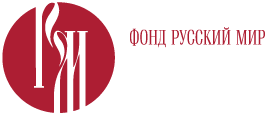 Фамилия, имя, отчество (полностью, кириллицей и латиницей)Место учебы/работыДолжностьУченая степеньПочтовый адресТелефон (с кодом города) 
и/или мобильныйE-mailНазвание докладаНеобходимость технических средств 
для демонстрации материалов доклада 
(да/нет)Необходимость в оформлении визы
для въезда (да/нет)Место и дата рождения*Серия и номер паспорта*Дата выдачи паспорта*Срок действия паспорта*